CHESIL SAILABILITYCharitable Incorporated Organisation, Charity Registered Number 1154416(‘the Charity’)MINUTES of the Annual General Meeting of the Company held on Monday 14th May 2018 at 7.00pm at The Lodmoor Inn, Preston Beach Road, Weymouth, DT4 7SXPRESENT:	Trustees: David Griffith (in the Chair); Hugh de Iongh; Jane Buckle; Philip Hall; Mike Clarkson; Kirsty Lydeard; Rob LydeardMembers:  see attached listApologies: Jill and Simon Vines, Sara Lloyd, Chris Hall-Turner, Carol Green, Janet and Alan WhyteQuorumThe Chairman announced that a quorum (being at least 3 or 5% of members) was present and declared the meeting open.Minutes of the 2017 AGMThe Chairman confirmed that the minutes of the 2017 AGM were attached to the Notice of this AGM and asked if there were any comments.  There being no objections the Chairman then asked the meeting to consider approval of the Minutes; this was formally proposed by *Shaun Kerigan and seconded by *John Tweed.  On a show of hands the Minutes were approved unanimously by the meeting.  Chairman’s ReportWith the consent of all the members present the Chairman summarised the written report sent to all members with the Notice of the meeting.  The report was received by the membership without dissent and the Chairman asked if there were any questions. Acceptance of the Chairs Report was proposed by Tim Scarisbrick, seconded by Philip Hall Annual AccountsThe Treasurer presented a summary of the Accounts to the meeting and explained that some monies donated or granted to the Charity were given for specific purposes and therefore were noted in the accounts as ‘restricted’ and so not available for general operating costs.    The Treasurer then reminded the meeting that the accounts sent out with the Notice had not been finally ‘signed off’ in the examination process as usual, but confirmed that he had now received the formal statement from the accountant Malcolm Lofts that the accounts were duly examined with no exceptions to need reporting. The Treasurer noted that there had been no accounts questions ahead of the meeting, but asked if there were any questions; there wee none.  The Chairman then asked the meeting to consider approval of the accounts; this was formally proposed by *Ken Porter and seconded by *Liz de Iongh.  On a show of hands the Accounts were approved unanimously by the meeting.  The Chairman thanked the Treasurer for his hard work in looking after the Charity’s accounts.Trustee Re-electionThe Chairman then asked Philip Hall to explain the trustee election.  He described the annual process whereby one third of the trustees stand down each year and are then eligible for re-election if they wish.  The selection of retirees is simply the longest serving since the date of appointment or re-appointment; Jane Buckle and Kirsty Lydeard are the two next longest serving.  The Chairman asked the meeting to consider re-electing the two retiring trustees; firstly Jane Buckle: this was formally proposed by *Philip Hall and seconded by *Louise Swinton.  On a show of hands Jane Buckle was re-elected by the meeting unanimously; and secondly Kirsty Lydeard: this was formally proposed by *Anya de Iongh and seconded by *Cathie Williams.  On a show of hands Kirsty Lydeard was re-elected by the meeting unanimously.  AOBThe Chairman then asked the floor if anyone had any points they wished to raise regarding the Charity.John Tweed thanked the Trustees for doing an excellent job over the last year.Tim Scarisbrick voiced thanks to all the volunteers for their help and support during sailing sessions.ConclusionThere being no further business, the Chairman thanked everyone for attending and closed the meeting.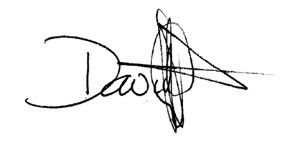 ..................................Chairman14th May 2017